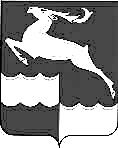 АДМИНИСТРАЦИЯ КЕЖЕМСКОГО РАЙОНАКРАСНОЯРСКОГО КРАЯПОСТАНОВЛЕНИЕ02.06.2023					 № 471-п                                           г. КодинскО внесении изменения в постановление Администрации Кежемского района от 09.12.2013 № 1544-п «Об утверждении Примерного положения об оплате труда работников муниципальных учреждений, осуществляющих деятельность по ведению бухгалтерского учета»На основании решений Кежемского районного Совета депутатов от 06.12.2022 № 27-152 «О районном бюджете на 2023 год и плановый период 2024-2025 годов», от 28.10.2013 № 41-240 «Об оплате труда работников муниципальных учреждений Кежемского района», руководствуясь ст.ст. 17, 20, 32 Устава Кежемского района, ПОСТАНОВЛЯЮ:1. Внести в раздел 2 приложения к постановлению Администрации Кежемского района от 09.12.2013 № 1544-п «Об утверждении Примерного положения об оплате труда работников муниципальных учреждений, осуществляющих деятельность по ведению бухгалтерского учета» (в редакции постановлений Администрации Кежемского района от 19.12.2016 № 1111-п, от 22.12.2017 №1035-п, от 19.09.2018 № 632-п, от 04.12.2018 № 897-п, от 23.09.2019 № 648-п, от 13.05.2020 № 284-п, от 22.10.2020 № 642-п, 29.10.2021 № 706-п, от 12.05.2022 № 325-п, от 27.06.2022 № 465-п, от 29.03.2023 № 273-п), следующие изменения:1.1. В пункте 2.1.:- цифры «4650» заменить цифрами «4943»;- цифры «5109» заменить цифрами «5431»;- цифры «5608» заменить цифрами «5961»;- цифры «6742» заменить цифрами «7167»;- цифры «7871» заменить цифрами «8367».1.2. В пункте 2.2.:- цифры «6742» заменить цифрами «7167».2. Контроль за исполнением постановления возложить на заместителя Главы Кежемского района по экономике и финансам С.А. Фраиндт.3. Постановление вступает в силу со дня, следующего за днем его официального опубликования в газете «Кежемский Вестник», но не ранее 01.07.2023.Глава района                                                                                   П.Ф. Безматерных